 Каждому работающему гражданину органами Фонда открывается индивидуальный лицевой счет, на котором накапливается информация о трудовом стаже, суммах выплат (дохода), на которые начисляются обязательные страховые взносы, начисленных и уплаченных обязательных страховых взносах, суммах и периодах пособий по временной нетрудоспособности и др.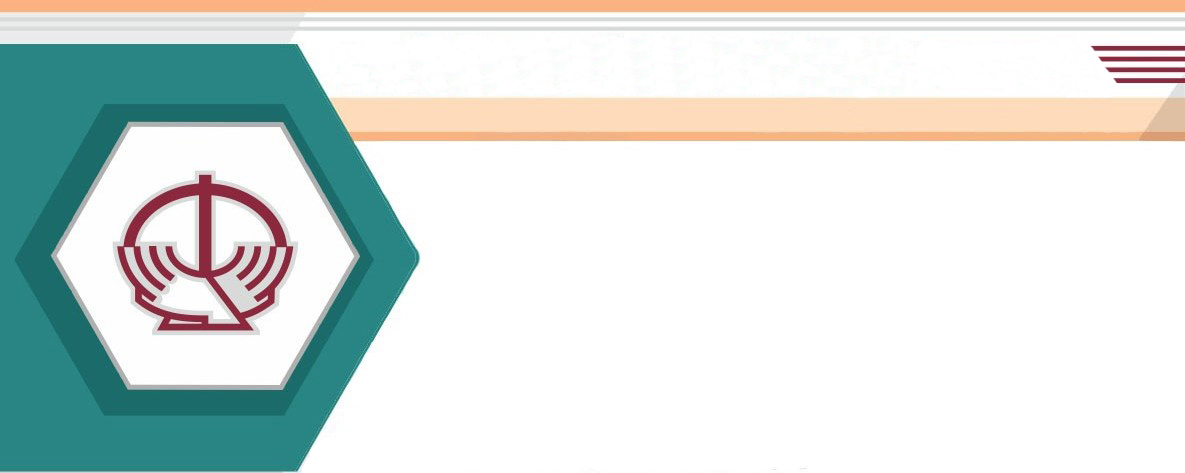 Важно! На размер будущей пенсии влияют продолжительность стажа работы с уплатой обязательных страховых взносов и размер заработка, из которого уплачены взносы.Чтобы убедиться в достоверности представленных сведений о стаже и заработке, граждане имеют право получить информацию, содержащуюся в их индивидуальном лицевом счете.Способы получения информации из индивидуального лицевого счета:обратиться в районный отдел (сектор) Фонда  лично и предъявить свидетельство социального страхования, документ, удостоверяющий личность, или документ для выезда за границу, заполнить заявление установленного образца либо обратиться письменно, направив заполненное заявление установленного образца. Информация выдается органом Фонда бесплатно;при помощи мобильного приложения «ФСЗН» (Фонд социальной защиты населения Министерства труда и социальной защиты Республики Беларусь). Подробную информацию о порядке работы с мобильным приложением «ФСЗН» можно получить на сайте Фонда социальной защиты населения: https://www.ssf.gov.by/ru/mobilnoe-prilozhenie-ru/ ;при наличии личной электронной цифровой подписи на Едином портале электронных услуг (platform.gov.by) оказывается услуга по предоставлению сведений о датах приема и увольнения и суммах выплат, на которые начислены страховые взносы. Код услуги: 3.25.02-ф. Услуга предоставляется на возмездной основе. 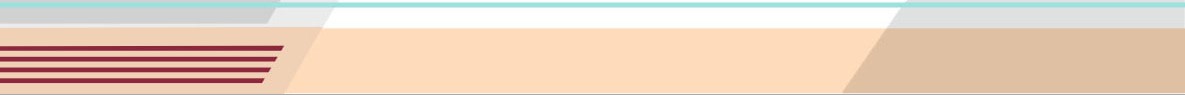 